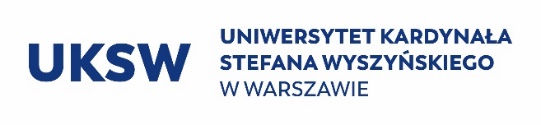 

WNIOSEK O ZGODĘ NA DODATKOWE DNI PODRÓŻYPodstawa:Zgodnie z pkt. 13 Zasad finansowania wyjazdów pracowników w ramach programu Erasmus+:
„Każdy uczestnik w czasie delegowania na wyjazd w ramach programu Erasmus+ może wykorzystać max. 1 dzień na podróż bezpośrednio przed rozpoczęciem pobytu w organizacji przyjmującej i max. 1 dzień na podróż bezpośrednio po zakończeniu pobytu. W uzasadnionych przypadkach uczestnik może wnioskować 
o uwzględnienie w poleceniu wyjazdu służbowego 2 dni na podróż przed rozpoczęciem mobilności i/lub po jej zakończeniu. W tym celu należy wskazać we wniosku o zgodę przełożonego liczbę dodatkowych dni wraz 
z uzasadnieniem, a także uzyskać pisemną zgodę przełożonego.”(Na podstawie załącznika nr 5 do Decyzji Nr 19/2023 Prorektora ds. Nauki i Współpracy Międzynarodowej UKSW z dnia 1 grudnia 2023 r.)Uzasadnienie uczestnika:Zwracam się z prośbą o wyrażenie zgody na realizację podróży (należy wskazać właściwe):……… dni przed rozpoczęciem mobilności……… dni po zakończeniu mobilnościProśbę swą motywuję (należy wskazać przyczynę): 		…		…					………………………………………………..Czytelny podpis wnioskodawcy………………………………………………..
Pieczęć i podpis przełożonego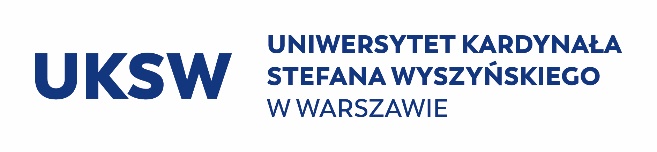 Nr wniosku DWM:

DWM.9101. …………
        (wypełnia DWM)Nr wniosku DWM:

DWM.9101. …………
        (wypełnia DWM)Data wpływu do DWM:
………………………..…………
        (wypełnia DWM)Data wpływu do DWM:
………………………..…………
        (wypełnia DWM)WNIOSKODAWCANazwisko i imię:
     Wydział / Jednostka:
     Wydział / Jednostka:
     Wydział / Jednostka:
     Wydział / Jednostka:
     WNIOSEKProszę o wyrażenie zgody na realizację mobilności w ramach Programu Erasmus+ KA131, zgodnie z poniższymi warunkami:Proszę o wyrażenie zgody na realizację mobilności w ramach Programu Erasmus+ KA131, zgodnie z poniższymi warunkami:Proszę o wyrażenie zgody na realizację mobilności w ramach Programu Erasmus+ KA131, zgodnie z poniższymi warunkami:Proszę o wyrażenie zgody na realizację mobilności w ramach Programu Erasmus+ KA131, zgodnie z poniższymi warunkami:Proszę o wyrażenie zgody na realizację mobilności w ramach Programu Erasmus+ KA131, zgodnie z poniższymi warunkami:CEL WYJAZDU  STA – mobilność nauczycieli akademickich w celach dydaktycznych 
lub w celach dydaktyczno-szkoleniowych  STT – mobilność pracowników administracyjnych w celach szkoleniowych  STA – mobilność nauczycieli akademickich w celach dydaktycznych 
lub w celach dydaktyczno-szkoleniowych  STT – mobilność pracowników administracyjnych w celach szkoleniowych  STA – mobilność nauczycieli akademickich w celach dydaktycznych 
lub w celach dydaktyczno-szkoleniowych  STT – mobilność pracowników administracyjnych w celach szkoleniowych  STA – mobilność nauczycieli akademickich w celach dydaktycznych 
lub w celach dydaktyczno-szkoleniowych  STT – mobilność pracowników administracyjnych w celach szkoleniowych  STA – mobilność nauczycieli akademickich w celach dydaktycznych 
lub w celach dydaktyczno-szkoleniowych  STT – mobilność pracowników administracyjnych w celach szkoleniowychTYP MOBILNOŚCI  wewnątrzeuropejska                       międzynarodowa  wewnątrzeuropejska                       międzynarodowa  wewnątrzeuropejska                       międzynarodowa  wewnątrzeuropejska                       międzynarodowa  wewnątrzeuropejska                       międzynarodowaNAZWA INSTYTUCJI PRZYJMUJĄCEJMIEJSCOWOŚĆFORMA REALIZACJI MOBILNOŚCI  stacjonarna (mobilność fizyczna)      hybrydowa  (mobilność mieszana)  stacjonarna (mobilność fizyczna)      hybrydowa  (mobilność mieszana)  stacjonarna (mobilność fizyczna)      hybrydowa  (mobilność mieszana)  stacjonarna (mobilność fizyczna)      hybrydowa  (mobilność mieszana)  stacjonarna (mobilność fizyczna)      hybrydowa  (mobilność mieszana)TERMIN POBYTU 
W INSTYTUCJI PRZYJMUJĄCEJOd    –  do    (rok/miesiąc/dzień)Od    –  do    (rok/miesiąc/dzień)Od    –  do    (rok/miesiąc/dzień)Od    –  do    (rok/miesiąc/dzień)Od    –  do    (rok/miesiąc/dzień)TERMIN MOBILNOŚCI WIRTUALNEJ
(JEŚLI DOTYCZY)Od    –  do    (rok/miesiąc/dzień)Od    –  do    (rok/miesiąc/dzień)Od    –  do    (rok/miesiąc/dzień)Od    –  do    (rok/miesiąc/dzień)Od    –  do    (rok/miesiąc/dzień)TERMIN PODRÓŻYData wyjazdu:      (rok/miesiąc/dzień)  Data powrotu:     (rok/miesiąc/dzień)Data wyjazdu:      (rok/miesiąc/dzień)  Data powrotu:     (rok/miesiąc/dzień)Data wyjazdu:      (rok/miesiąc/dzień)  Data powrotu:     (rok/miesiąc/dzień)Data wyjazdu:      (rok/miesiąc/dzień)  Data powrotu:     (rok/miesiąc/dzień)Dodatkowe dni na podróż (załącznik):   TAK     NIEŚRODEK TRANSPORTU samolot 
 samochódGreen Travel:     samochód - carpooling 
 pociąg      autokar      inne: ………………........Green Travel:     samochód - carpooling 
 pociąg      autokar      inne: ………………........Green Travel:     samochód - carpooling 
 pociąg      autokar      inne: ………………........Green Travel:     samochód - carpooling 
 pociąg      autokar      inne: ………………........DATA I CZYTELNY PODPIS WNIOSKODAWCYWYPEŁNIA PRZEŁOŻONY (należy zaznaczyć właściwe)WYPEŁNIA PRZEŁOŻONY (należy zaznaczyć właściwe)WYPEŁNIA PRZEŁOŻONY (należy zaznaczyć właściwe)WYPEŁNIA PRZEŁOŻONY (należy zaznaczyć właściwe)WYPEŁNIA PRZEŁOŻONY (należy zaznaczyć właściwe)WYPEŁNIA PRZEŁOŻONY (należy zaznaczyć właściwe)DECYZJA PRZEŁOŻONEGO      Wyrażam zgodę                   Nie wyrażam zgody      Wyrażam zgodę                   Nie wyrażam zgody      Wyrażam zgodę                   Nie wyrażam zgody      Wyrażam zgodę                   Nie wyrażam zgody      Wyrażam zgodę                   Nie wyrażam zgodyDYREKTOR INSTYTUTU / KIEROWNIK JEDNOSTKI
(podpis i pieczęć imienna przełożonego)DYREKTOR INSTYTUTU / KIEROWNIK JEDNOSTKI
(podpis i pieczęć imienna przełożonego)DZIEKAN WYDZIAŁU
(podpis i pieczęć imienna przełożonego)DZIEKAN WYDZIAŁU
(podpis i pieczęć imienna przełożonego)DZIEKAN WYDZIAŁU
(podpis i pieczęć imienna przełożonego)DZIEKAN WYDZIAŁU
(podpis i pieczęć imienna przełożonego)DATA: DATA: DATA: DATA: DATA: DATA: Załącznik do wniosku o zgodę przełożonego nr DWM.9101.…………………… (wypełnia DWM)